Publicado en España el 02/03/2021 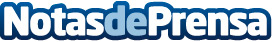 FasaWorld ofrece una guía de compra para montar una oficina preparada para teletrabajarLa empresa de material de oficina aprovecha el auge del teletrabajo para lanzar su guía de compras, con el objetivo de facilitar tanto a empresas como trabajadores la puesta a punto de una oficina preparada para trabajar desde casaDatos de contacto:Angel Manuel Garcia Garridohola@fasaworld.com937 63 75 02Nota de prensa publicada en: https://www.notasdeprensa.es/fasaworld-ofrece-una-guia-de-compra-para Categorias: Nacional Sociedad Emprendedores Recursos humanos Consumo Oficinas http://www.notasdeprensa.es